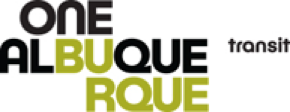 Transit Advisory Board Agenda Thursday, November 12, 20204:00 pm to 5:30 pmVirtual Meeting (Online) Via ZOOMhttps://cabq.zoom.us/j/98714802483Meeting ID: 987 1480 2483 Phone#: 1 669 900 6833 or 1 253 215 8782 Notice: This meeting will be held electronically pursuant to Mayor Keller’s instructions that boards meet using virtual teleconferencing platforms. See ABQ Ride’s website for Zoom information or call the Transit Department for more assistance in attending our meeting at 505-243-7433.Welcome and Indigenous Land AcknowledgementCall to Order and TAB/Transit Roll Call: [  ] Harris Balkin; [  ] Kathy Foster; [  ] Rachel Hertzman; [  ] Brendan Miller; [  ] William Moore; [  ] Steve Pilon; [   ] Orville Pratt; [   ] Christopher Ramirez; [   ] Patricia Salisbury; [  ] Jacqueline Smith (PTAB) and [   ] Stephanie Dominguez; [   ] Danny Holcomb; [   ] Margaret LuceroApproval of Agenda Approval of October 8 MinutesPublic Comments (2-minute limit per audience member)Chair’s ReportEssential Workers/Transit Dependent Riders & Transit Equity DayDirector’s ReportResponses to TAB questions & FY21 BudgetUnfinished Business: Transit RFP UpdateTAB and ABQRide Engagement ProjectsSan Pedro ART StationNew Business:Buses and Bus Stops Maintenance Update - Mario Portillo, Maintenance Division ManagerHouston Transit System - Steven PilonPublic Comments (2-minute limit per audience member)Adjournment